Business Math Weekly Plan	Sept. 28 to Oct. 2, 2015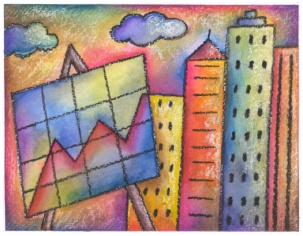 National Business Education Association Standards: NBEA VII- The Role of Government:  Analyze the role of government in economic systems, especially the role of government in the U. S. economy.NBEA VIII- Global Economic Concepts:  Examine the role of trade, protectionism, and monetary markets in the global economy.DayIn ClassAssignmentMondaySept. 28th NBEA VII NBEA VIIIToday’s Goal:  To learn about chapter three vocabulary.Chp. 3 Vocab JigsawDefinitionBrief description of how the word is used w/linkFinish Vocab assignmentdue Fri. Oct. 2nd  TuesdaySept. 29th   NBEA VIIToday’s Goal:  To learn about the different types of businesses.Read chp. 3, sec. 1 p. 63 to 75.Make notes on the marginsAnswer question in assignment 3AAssignment 3 A dueFri. Oct. 2nd  WednesdaySept. 30th NBEA VIIToday’s Goal:  To learn about corporations and LLCs.Read chp. 3, sec. 2 p. 77 to 84.Make notes on the marginsAnswer question in assignment 3BAssignment 3B dueFri. Oct. 2nd  ThursdayOct. 1st NBEA VIIToday’s Goal:  To understand the differences, pros and cons, and roles of different businesses.Fill out the Business Comparison ChartSubmit upload to ConnectPercent WS:  PartsPercent WSBusiness Comparison Chartdue Fri. Oct. 2nd  FridayOct. 2nd NBEA VIIToday’s Goal:  To understand the differences, pros and cons, and roles of different businesses.Fill out the Business Comparison ChartContinue work on chart